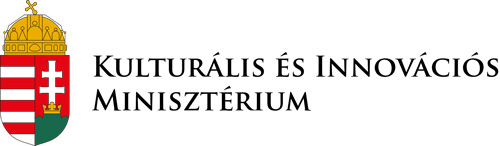 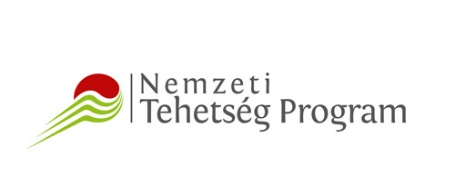 NTP-s pályázati azonosító esetén: